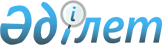 Вопросы Высшего аттестационного комитета Министерства образования и науки Республики Казахстан
					
			Утративший силу
			
			
		
					Постановление Правительства Республики Казахстан от 20 февраля 2001 года N 257. Утратило силу - постановлением Правительства  РК от 28 октября 2004 г. N 1111 (P041111)



      В соответствии с постановлением Правительства Республики Казахстан от 17 января 2001 года N 61 
 P010061_ 
 "О реорганизации Высшей аттестационной комиссии Министерства образования и науки Республики Казахстан" Правительство Республики Казахстан постановляет: 



      1. Утвердить прилагаемые: 



      1) Положение о Высшем аттестационном комитете Министерства образования и науки Республики Казахстан; 



      2) структуру Высшего аттестационного комитета Министерства образования и науки Республики Казахстан. 



      2. Настоящее постановление вступает в силу со дня подписания. 


     

Премьер-Министр




   Республики Казахстан

    


                                     Утверждено                   



                                     постановлением Правительства



                                     Республики Казахстан



                                     от 20 февраля 2001 года N 257




                               


Положение 






                    о Высшем аттестационном комитете 






                    Министерства образования и науки 






                         Республики Казахстан 







                          1. Общие положения 






      1. Высший аттестационный комитет Министерства образования и науки Республики Казахстан (далее - ВАК) является ведомством в пределах компетенции Министерства образования и науки Республики Казахстан, осуществляющим специальные исполнительные и контрольно-надзорные функции, а также межотраслевую координацию в сфере аттестации научных и научно-педагогических кадров высшей квалификации. 



      2. ВАК осуществляет свою деятельность в соответствии с Конституцией 
 K951000_ 
 и законами Республики Казахстан, актами Президента и Правительства Республики Казахстан, другими нормативными правовыми актами, а также настоящим Положением. 



      3. ВАК является юридическим лицом в организационно-правовой форме государственного учреждения, имеет печати и штампы со своим наименованием на государственном языке, бланки установленного образца, а также в соответствии с законодательством счета в банках. 



      ВАК вступает в гражданско-правовые отношения от собственного имени. 



      ВАК имеет право выступать стороной гражданско-правовых отношений от имени государства, если он уполномочен на это в соответствии с законодательством. 



      4. ВАК по вопросам своей компетенции в установленном законодательством порядке издает приказы, которые имеют обязательную силу на всей территории Республики Казахстан. 



      5. Структура и лимит штатной численности ВАК утверждаются Правительством Республики Казахстан. 



      6. Юридический адрес ВАК: 



      Республика Казахстан, 480100, г. Алматы, ул. Шевченко, 28. <*> 



      Сноска. В пункт 6 внесены изменения - постановлением Правительства РК от 25 июля 2001 г. N 1007 
 P011007_ 
 . 



      7. Полное наименование ВАК - государственное учреждение "Высший аттестационный комитет Министерства образования и науки Республики Казахстан". 



      8. Настоящее Положение является учредительным документом ВАК. 



      9. Финансирование деятельности ВАК осуществляется только из республиканского бюджета. 



      ВАК запрещается вступать в договорные отношения с субъектами предпринимательства на предмет выполнения обязанностей, являющихся функциями ВАК. 



      Если ВАК законодательными актами предоставлено право осуществлять приносящую доходы деятельность, то доходы, полученные от такой деятельности, направляются в доход республиканского бюджета. 




               


2. Основные задачи, функции и права ВАК 






      10. Основными задачами ВАК являются: 



      1) участие в разработке и реализация государственной политики в области аттестации научных и научно-педагогических кадров высшей квалификации; 



      2) разработка планов и прогнозов развития системы аттестации научных и научно-педагогических кадров высшей квалификации на краткосрочный, долгосрочный период; 



      3) координация деятельности, контроль и формирование сети диссертационных и экспертных советов; 



      4) государственное регулирование рассмотрения аттестационных дел о присуждении ученых степеней и присвоении ученых званий в соответствии с едиными требованиями; 



      5) участие в проведении экспертизы научных и научно-технических проектов, программ. 



      11. ВАК в соответствии с возложенными задачами в установленном законодательством порядке осуществляет следующие функции: 



      1) участвует в определении направлений подготовки и аттестации научных и научно-педагогических кадров; 



      2) анализирует и обобщает практику применения законодательства в сфере подготовки и аттестации научных и научно-педагогических кадров, разрабатывает предложения по его совершенствованию; 



      3) разрабатывает проекты законодательных и иных нормативных правовых актов в сфере своей компетенции; 



      4) разрабатывает Номенклатуру специальностей научных работников и представляет ее на утверждение в Министерство образования и науки Республики Казахстан (далее - Министерство); 



      5) организует проведение нострификации документов граждан, имеющих ученые степени и ученые звания, присужденные национальными государственными органами аттестации других стран; 



      6) формирует и готовит предложения по оптимизации сети диссертационных советов в научно-исследовательских и научно-производственных организациях, высших учебных заведениях, независимо от их форм собственности и ведомственной подчиненности; 



      7) представляет персональные составы диссертационных советов, перечень специальностей и отраслей наук, по которым советам предоставляется право приема диссертаций к защите, на утверждение в Министерство; 



      8) рассматривает аттестационные дела о присуждении ученых степеней и присвоении ученых званий и принимает по ним решения в соответствии с едиными требованиями, осуществляет оформление и выдачу дипломов и аттестатов от имени государства; 



      9) участвует в разработке программ кандидатских экзаменов; 



      10) осуществляет оплату экспертизы диссертационных работ, аттестационных дел; 



      11) готовит решения об открытии диссертационных советов по защите кандидатских и/или докторских диссертаций и присвоению ученых званий, а также в предусмотренных случаях их закрытии для представления в Министерство; 



      12) осуществляет анализ и мониторинг деятельности организаций в области подготовки и аттестации научных и научно-педагогических кадров высшей квалификации; 



      13) принимает участие в разработке проектов международных договоров и соглашений в области подготовки и аттестации научных кадров; 



      14) осуществляет издательскую деятельность; 



      15) осуществляет иные функции, возложенные на него законодательством. 



      12. Для реализации основных задач и осуществления своих функций ВАК имеет право в пределах своей компетенции и в установленном законодательством порядке: 



      1) принимать нормативные правовые акты; 



      2) запрашивать и получать от государственных органов, организаций и должностных лиц информацию по вопросам подготовки и аттестации научных и научно-педагогических кадров; 



      3) принимать окончательные решения от имени государства по вопросам присуждения ученых степеней и присвоения ученых званий; 



      4) проводить переговоры и вносить предложения о заключении договоров с государственными органами зарубежных стран, международными организациями и иностранными юридическими лицами;



      5) привлекать ведущих ученых и специалистов, в том числе зарубежных, для подготовки предложений по решению проблем подготовки и аттестации научных и научно-педагогических кадров высшей квалификации;



      6) осуществлять иные права, предусмотренные законодательством Республики Казахстан. 


                           


3. Имущество ВАК


 


      13. ВАК имеет на праве оперативного управления обособленное имущество. 



      14. Имущество, закрепленное за ВАК, относится к республиканской собственности.



      15. ВАК не вправе самостоятельно отчуждать или иным способом распоряжаться закрепленным за ним имуществом.



      ВАК может быть предоставлено право распоряжения имуществом в случаях и пределах, установленных законодательством. 


                    


4. Организация деятельности ВАК 


    


 



      16. ВАК возглавляет Председатель, назначаемый на должность и освобождаемый от должности Правительством Республики Казахстан по представлению Министра образования и науки Республики Казахстан. 



      Председатель ВАК имеет двух заместителей, назначаемых на должность и освобождаемых от должности Министром образования и науки Республики Казахстан по представлению Председателя ВАК. 



      17. Председатель ВАК организует и руководит работой ВАК и несет персональную ответственность за выполнение возложенных на ВАК задач и осуществление им своих функций. 



      18. В этих целях Председатель ВАК: 



      1) определяет обязанности и полномочия своих заместителей и руководителей структурных подразделений ВАК; 



      2) в соответствии с законодательством назначает на должности и освобождает от должностей работников ВАК; 



      3) в установленном законодательством порядке принимает решения о поощрении сотрудников ВАК и наложении на них дисциплинарных взысканий; 



      4) подписывает приказы; 



      5) утверждает положения о структурных подразделениях ВАК; 



      6) представляет ВАК в государственных органах и иных организациях; 



      7) осуществляет иные полномочия в соответствии с законодательством. 



      19. При ВАК для обсуждения важных проблем в области аттестации научных и научно-педагогических кадров создается консультативно- совещательный орган - Президиум ВАК, который возглавляется Председателем. В состав Президиума ВАК входят Председатель ВАК, его заместители, главный ученый секретарь и иные лица, определяемые Министром образования и науки Республики Казахстан. 



      Президиум ВАК действует на основании Положения о нем, утвержденного Министром образования и науки Республики Казахстан. 




                    5. Реорганизация и ликвидация ВАК 




      20. Реорганизация и ликвидация ВАК осуществляется в соответствии с законодательством Республики Казахстан. 


                                     Утверждена 



                                     постановлением Правительства



                                     Республики Казахстан 



                                     от 20 февраля 2001 года N 257




                               

Структура 




             Высшего аттестационного комитета Министерства




               образования и науки Республики Казахста

н


     Руководство


     Управление подготовки кадров высшей квалификации и оформления 


документов


     Отдел по физико-математическим, техническим наукам, наукам о земле и 


космосе


     Отдел по медицинским, сельскохозяйственным и ветеринарным наукам      


     Отдел по химическим и биологическим наукам


     Отдел по гуманитарным наукам


     Отдел экспертизы программ, проектов


     Финансово-экономический отдел


     Организационный отдел

					© 2012. РГП на ПХВ «Институт законодательства и правовой информации Республики Казахстан» Министерства юстиции Республики Казахстан
				